DaF-Praktikum an der University of Rhode Island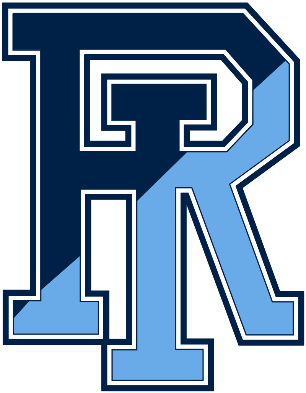 Unterrichte Deutsch in den USA und erfahre selbst das Campusleben!Die University of Rhode Island ist die führende Universität für German Studies in den USA! Studierende bekommen hier die Möglichkeit, einen Doppelbachelor German + Engineering oder Business Administration mit einem Jahr Auslandsaufenthalt in DE zu erwerben. Daher liegt der Fokus des Unterrichts auf dem Spracherwerb und der Vermittlung landeskundlicher Kenntnisse. Die Kurse umfassen die Niveaustufen A1 bis B2. Die A1- bis B1-Kurse und werden mit dem innovativen Lehrbuch Impuls Deutsch unterrichtet; danach folgen Kurse zu verschiedenen Schwerpunkten (Literatur, Kultur, Linguistik, Geschichte etc). Insgesamt sind 400 Studierende in German Studies immatrikuliert, ca. 190 im Hauptfach. Tätigkeiten im PraktikumMöglichkeiten der Hospitation: Hospitation in sämtlichen angebotenen Kursen (Sprachkurse, Literatur– und landeskundliche Kurse für die höheren Niveaustufen).

Einsatzmöglichkeiten/-verpflichtungen: Konversationskurse, Didaktisierung von Materialien, Korrekturarbeiten, Tutoring, Kulturveranstaltungen 

Extras: Möglichkeit der Teilnahme an einer DAAD Lehrerfortbildung (Oktober/November); Mitarbeit am Einsatz von digitalen Medien und Lernplattformen wie Brightspace.Die Betreuung erfolgt durch verschiedene Vollzeitlehrkräfte.Dein ProfilGewünschte fachliche Ausrichtung: Schwerpunkt DaF/DaZ (+ Didaktik)

Englischkenntnisse: Mindestens alltagstauglich

Unterrichtserfahrung: Erste Unterrichtserfahrung im DaF/DaZ-Bereich ist unbedingt nötig

Zur Person: freundlich, flexibel, kreativ, selbstständig und organisiert, handfeste PC- und WWW-Kenntnisse Dauer des Praktikums: ein ganzes Semester (ca. 3–4 Monate)Vorlesungszeit Spring Term: ca. 20. Januar bis Mitte MaiVeranstaltungszeit Fall Term: Anfang September bis Mitte DezemberBewerbungen an: sigrid_berka@uri.edu 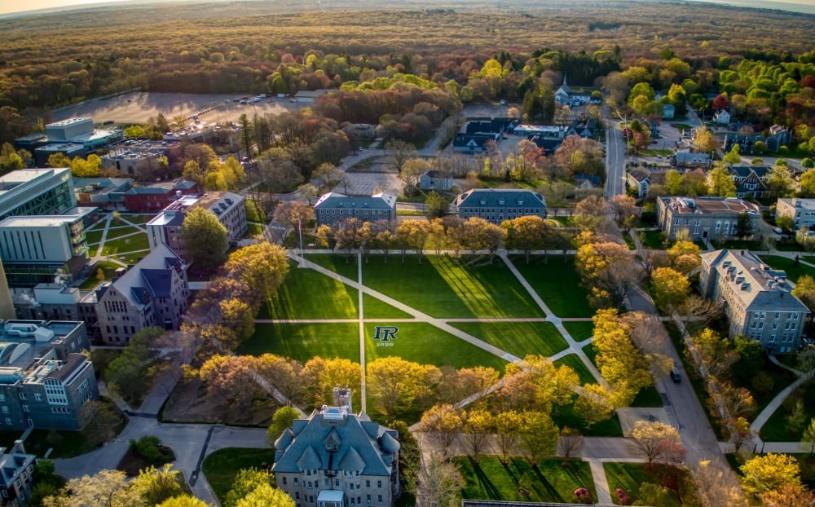 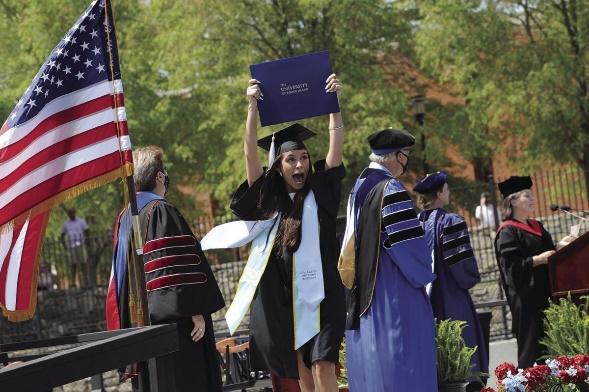 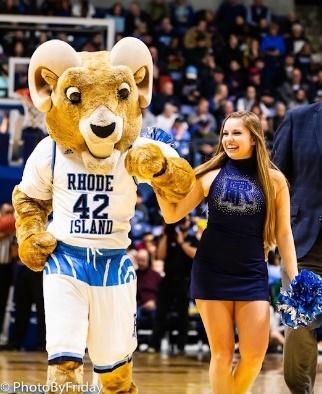 